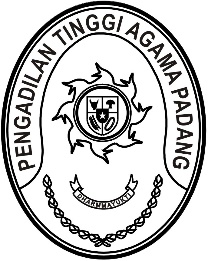 Nomor     	: W3-A/       /OT.00/1/2022	4 Januari 2022Lampiran	: -Perihal	:	Undangan Yth. Wakil Ketua PTA Padang;Panitera PTA Padang;Sekretaris PTA Padang;Kepala Bagian PTA Padang;Kepala Subbagian PTA Padang;Panitera Muda PTA PadangDalam rangka kelancaran pelaksanaan tugas, dengan ini kami undang saudara untuk mengikuti rapat penyusunan program kerja yang yang Insya Allah akan dilaksanakan pada :Hari/Tanggal	: Rabu/ 5 Januari 2022Jam			: 09.00 WIB s.d. selesai Tempat		: Ruang Rapat Pimpinan				  Pengadilan Tinggi Agama PadangDemikian disampaikan dan terima kasih.								Wassalam,								Ketua,								 Zein Ahsan